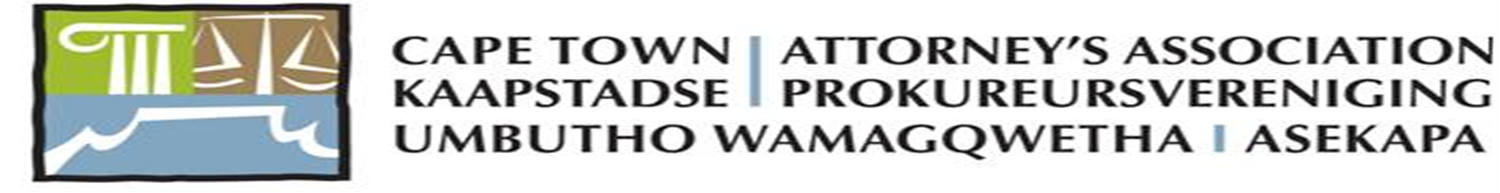 TO ALL DECEASED ESTATES AND INSOLVENCY PRATITIONERSMASTER’S OFFICE1 APRIL 201445 CASTLE STREET CAPE TOWNPlease note that the Master has requested us to inform you of the following turnaround times at the Master's Office:-ISSUING OF LE/LA IN DECEASED ESTATE15 DAYSISSUING OF LA/MC IN TRUSTS14 DAYSISSUING 42(2) CERTIFICATES5 DAYSPAYMENT TO BENEFICIARIES IN GUARDIAN FUND40 DAYSISSUING APPOINTMENTS IN INSOLVENT ESTATES10 DAYSEXAMINATION OF DECEASED ESTATE ACCOUNTS15 DAYS